ERMIScom_Partners Self Evaluation Form_1end of March 2022 and Self Evaluation Form _2 end of March 2023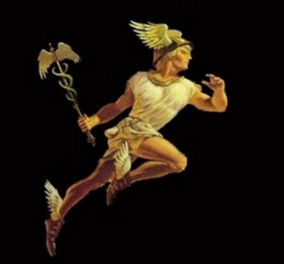 Please provide a short answer to the following questions.Please describe shortly your contribution to the project within each of activities defined by ERMIScom and comment if necessary. If it is not foreseen to take part in some of activities, please mark it with n/a. If some activity has not started yet, please indicate that. If your team didn’t accomplish some task, please give the reasons.    Please indicate any changes in project realisation from the partner institution during the report period and comment on any likely impact on the project and suggest remedial actionsPlease indicate amounts of received instalments, expenditure within budget lines, and status of financial reporting on ERMIScom management platform. Please comment any variation in the expected pattern of spending. Location, date						Signature _________________						____________________Partner nameAcronymERMIScomContact person (s)1. Partner contributionsActivities/ Intellectual OutpoutsIO1_BAUIO2_UNWEIO3_VUBIO4_NKUAIO5_NKUAIO6_UNWEIO7_METROPOLIAIO8_ NKUA_AllTPM1_Kick of Meeting_Athens_EKOTPM2 Sofia_ UNWETPM3 Athens_NKUAMultiplier Event-Mid Term Confernce_Athens (ME1)_EKOLTT_Istanbul (C1)_BAULTT (C2) Study visit Finland/for Teaching staff_ METROPOLIAFinal Confernce_Athens (ME2)_NKUACross -Interaction Event (ME3)_VUB2. ChangesIO1_BAUIO2_UNWEIO3_VUBIO4_NKUAIO5_NKUAIO6_UNWEIO7_METROPOLIAIO8_ NKUA_AllTPM1_Kick of Meeting_Athens_EKOTPM2_Sofia_ UNWETPM3_ Athens_NKUAMultiplier Event-Mid Term Confernce_Athens (ME1)_EKOLTT_Istanbul (C1)_BAULTT (C2) Study visit Finland/for Teaching staff_ METROPOLIAFinal Confernce_Athens (ME2)_NKUACross -Interaction Event (ME3)_VUB3. Financial issuesReceivedNo. of the instalmentAmountDateCommentReceived1.Received2.Received3.ReceivedSpentSpent from Erasmus+ grantCommentCommentSpent1.Staff CostsSpent2.Travel Costs Spent3.Costs of Stay Spent4. Project Managemnt Cost___SpentTotal ReportedYesPartiallyNoReportedStaff contractsReportedSigned Time Sheets per month/year ReportedSupporting documents provided and uploaded to the Mobility tool platform  